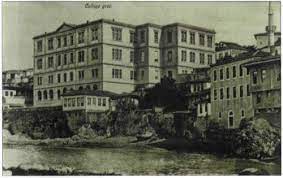 1η §Το δυσμενές κλίμα για τους υπόδουλους Έλληνες ( που είχε διαμορφωθεί στην οθωμανική αυτοκρατορία κατά τη διάρκεια της Επανάστασης του 1821) Άρχισε σταδιακά να υποχωρεί μετά την παραχώρηση ειδικών προνομίων :  γνωστών στην παγκόσμια ιστορία με τους όρους «Χάτι Σερίφ» ( 1839 ) και «Χάτι  Χουμαγιούν»( 1856) 2η §Παράγοντες και συνέπειες μεταστροφής δυσμενούς κλίματος:Παράγοντες : Η θεωρητική ισονομία Η θρησκευτική ελευθερία , ( μαζί με ) Ανάπτυξη : εμπορίου και οικονομίας Συνέπειες : οδήγησαν => Δημογραφική αύξηση του ποντιακού πληθυσμού Καλλιέργεια της ελληνικής παιδείας Ανάπτυξη της νεοελληνικής συνείδησης 3η §Οικονομική ανάπτυξη:Ο ποντιακός ελληνισμός Εγκατέλειψε τα κρησφύγετά του ,Κατέβηκε στις παραλιακές περιοχές => όπου έχτισε καινούρια χωριά , εκκλησίες , σχολεία .Σε σύντομο χρονικό διάστημα πήρε ξανά στα χέρια τους το εμπόριο ολόκληρου του Εύξεινου Πόντου και της ενδοχώρας Η Τραπεζούντα ξαναβρήκε τις παλιές της δόξες .4η §Παράγοντες αισιοδοξίας :Το μέλλον της περιοχής προβλεπόταν ευοίωνο =>Εύφορη γη Πλούσια βλάστηση Απέραντες δασικές εκτάσεις με: 1. Έλατα , 2. Πλατάνια , 3. Πεύκα , 4, άλλα δέντρα => κάλυπταν τις περιοχές της Σινώπης , Τρίπολης , Κερασούντας , Τραπεζούντας , Σουρμένων => στην Κερασούντα :Είχαν ιδρυθεί εργοστάσια ατμοπριόνων -> για την παραγωγή ξυλείας από έλατα  Μεγάλη σπουδαιότητα είχε η λεπτοκαρυά => εξάγονταν : 1. στο Αμβούργο ( Γερμανία  ) ,2.την Τεργέστη ( Ιταλία   ) 3. Τη Νέα Υόρκη και τη 4. Ρωσία 5η §Η γεωργική παραγωγήΑ. στηριζόταν κυρίως : 1.στο σιτάρι , 2. το καλαμπόκι , 3.το κριθάρι , 4. Τα όσπρια , 5. Τα πορτοκάλια , 6. Τα γεώμηλα (  πατάτα ) και τα εξαιρετικά καπνά ( ιδιαίτερα των περιοχών της Αμισού και της Μπάφρας ) Β. Τυροκομικά προϊόντα του Πόντου Ήταν δημοφιλή στις αγορές της Κωνσταντινούπολης και των άλλων μεγαλουπόλεων 6η §Μεταλλευτική – βιοτεχνική και βιομηχανική παραγωγήΑ. Προς το βορά : οροσειρά Παρυάδρου => Πλούσια σε μεταλλευτικά κοιτάσματα Έδωσε τη δυνατότητα δημιουργίας μεταλλείων : 1. αργύρου , 2.χαλκού , 3.μολύβδου στις περιφέρειες της Αργυρούπολης και της Τρίπολης Β. Εξίσου αναπτυγμένη ήταν η βιοτεχνία στο χώρο : 1. της χρυσοχοΐας , 2. της σιδηρουργίας  , 3. Της χαλκουργίας , καθώς επίσης και 4. Η βιομηχανία της ναυπηγικής7η §Το διαμετακομιστικό εμπόριοΚύρια πλουτοπαραγωγική πηγή στα παράλια του Εύξεινου Πόντου ήταν το διαμετακομιστικό εμπόριο με κυριότερα λιμάνια : 1. Την Αμισό , 2.την Τραπεζούντα , 3.την Κερασούντα , 4.την Οδησσό , 5. Την Βραΐλα, 6.το Νοβοροσίσκι , και 7.τη Σεβαστούπολη . 8η §Οι Νεότουρκοι και το εμπόριο των χριστιανώνΚατά τη διάρκεια του πολέμου οι Νεότουρκοι ( με διάφορους τρόπους ) προσπάθησαν : α. να απομακρύνουν και β. να περιορίσουν το εμπόριο των χριστιανών Οι οποίοι για να επιβιώσουν , συνεργάστηκαν με τις τοπικές μουσουλμανικές εθνότητες Η Τραπεζούντα μέχρι το 1869 :Έλεγχε το 40% του εμπορίου της Περσίας Το διαμετακομιστικό εμπόριο απέφερε κέρδος περίπου 200.000.000 φράγκα το χρόνο  9η §Ελληνικές επιχειρήσεις – εμπορική κίνηση – τραπεζική κίνηση της ΤραπεζούνταςΟι ελληνικές επιχειρήσεις διέθεταν Εμπορικά υποκαταστήματα Πρακτορεία μεταφορών => Στην 1. Ρωσία, την 2.Περσία , την 3. Αγγλία , την 4.Κωνσταντινούπολη , την 5. Μασσαλία και 6.  Άλλες μεγάλες πόλεις της Ευρώπης Ωστόσο , για μεγάλο διάστημα και μετά το 1883 4 μεγάλοι ελληνικοί τραπεζικοί και εμπορικοί οίκοι της ΤραπεζούνταςΈλεγχαν ( μαζί με το υποκατάστημα της Τράπεζας Αθηνών )Σχεδόν όλη την οικονομία του ανατολικού Πόντου .10η §Οικονομική κίνηση των Ελλήνων και στις άλλες πόλεις του ΠόντουΑπό το εμπορικό λιμάνι της Αμισού => εξάγονταν μεγάλες ποσότητες:                             1. Εξαιρετικού καπνού , και 2. Άλλων εγχώριων προϊόντωνΤο 1869 στην Αμισό από τις 214 επιχειρήσεις / 156 ανήκαν στους Έλληνες Στην Κερασούντα   => οι εφοπλιστικοί και εμπορικοί οίκοι των : Κωνσταντινίδη, 2.Κακουλίδη , 3.Σούρμελη και 4.Πισσάνη => καταξιώθηκαν στα μεγάλα εμπορικά κέντρα του Εύξεινου Πόντου αλλά και της Ευρώπης 11η §Αποτελέσματα οικονομικής άνθησης του ελληνισμού στον Εύξεινο Πόντο – Ρόλος του εκπροσώπου επιχειρηματικού κόσμου Η οικονομική άνθηση του ελληνισμού στην ευρύτερη περιοχή του Εύξεινου Πόντου είχε ως αποτέλεσμα : πνευματική και καλλιτεχνική αναγέννησηΟι εκπρόσωποι του επιχειρηματικού κόσμου προσέφεραν γενναιόδωρα ένα σεβαστό ποσό από τα κέρδη τους υπέρ των : 1.θρησκευτικών , 2.εκπαιδευτικών και 3.φιλανθρωπικών ιδρυμάτων Αξιόλογοι επιστήμονες => Στέλνονταν για ειδίκευση σε διάφορα πανεπιστήμια της Ευρώπης Για να μεταφέρουν στην πατρίδα τους τις νέες επιστημονικές μεθόδους διδασκαλίας12η §Το Φροντιστήριο της ΤραπεζούνταςΤο είχε ιδρύσει το 1682 ο μεγάλος τραπεζούντιος δάσκαλος του Γένους , Σεβαστός Κυμινήτης Λειτούργησε , παρά τις αντιξοότητες , μέχρι το 1922 , Έπαιξε σημαντικό ρόλο =>1.  στην πνευματική και ηθική ανάπλαση των Ελληνοποντίων , 2. Στην ανάπτυξη της εθνικής τους συνείδησης 13η §Ποντιακά σχολεία – Ποντιακές εκκλησίεςΣτις αρχές του 20ού αιώνα δεν υπήρχε ποντιακό χωριό χωρίς δικό του σχολείο και δική του εκκλησία Σύμφωνα με τη στατιστική του Παναρέτου ( καθ. Στατιστικής ) , το 1913 , Στις επαρχίες των 6 μητροπόλεων του Πόντου Κατοικούσαν 697.000 Έλληνες Σύμφωνα με τον Γ. Λαμψίδη(ιστορικός)  ,το ίδιο διάστημα (  το 1913 ), Λειτουργούσαν : 1890 εκκλησίες , 22 μοναστήρια , 1647 παρεκκλήσια                                1401 σχολεία : 85.890 μαθητές 14η §Το ελληνικό τυπογραφείοΤο οποίο εγκαταστάθηκε το 1880 στην Τραπεζούντα Συνέβαλε αποφασιστικά =>Στην ανάπτυξη της εθνικής συνείδησης Στην προετοιμασία ενός αγωνιστικού κλίματος => για την αντικατάσταση του οθωμανικού καθεστώτος από ένα ελεύθερο και δημοκρατικό πολίτευμα  15η §Η αστική τάξη Ο ελληνοκεντρικός προσανατολισμός του κλίματος αυτού => Είχε ως πρωτεργάτες την πρωτοεμφανιζόμενη αστική τάξη => Η οποία ανέπτυξε πατριωτική δράση σε κάθε ευκαιρία Έτσι , για παράδειγμα : Από τον ρωσο-οθωμανικό πόλεμο του 1828-1829 Μέχρι την κρητική εξέγερση του 1866-1867Οι Έλληνες του Πόντου ήταν παρόντες 16η §Εθελοντές  Πόντιοι Αγωνιστές στους Ελληνο-οθωμανικούς πολέμουςΣτους Ελληνο-οθωμανικούς πολέμους που ακολούθησαν => ΣΗΜΑΝΤΙΚΗ ήταν :Η εθελοντική συμμετοχή των Ποντίων αγωνιστών Η οικονομική ενίσχυση που παρείχαν υπέρ των αγώνων , π.χ. : προσφορά των  12.000 λιρών που έκαναν Έλληνες της Σαμψούντας το 1912 στο ελληνικό ναυτικό .17η §Προβάδισμα ελληνισμού του Πόντου20ός αιώνας βρήκε τον ελληνισμό του Πόντου => Να έχει θεαματικό προβάδισμα συγκριτικά με άλλες εθνότητες της ευρύτερης περιοχής στον οικονομικό και πνευματικό τομέα .  18η §Πολιτική Νεοτουρκικών κυβερνήσεωνΗ πολιτική που εφάρμοσαν οι νεοτουρκικές κυβερνήσεις απέναντι των Ελλήνων :Ήταν εξαιρετικά εχθρική Περιλάμβανε δυσμενή α. οικονομικά , β. εκπαιδευτικά , γ. στρατιωτικά , δ. θρησκευτικά μέτρα που επιβλήθηκαν γενικότερα στις χριστιανικές εθνότητες του κράτους .Η πολιτική αυτή Η οποία βρισκόταν σε πλήρη αντίθεση με τις εξαγγελίες του Προέδρου των Ηνωμένων Πολιτειών της Αμερικής Γ. Ουίλσον ( σχετικά με την αυτοδιάθεση των λαών ) ΟΔΗΓΗΣΕ τους Ποντίους της Διασποράς στη μεγάλη απόφαση να αγωνιστούν για τη δημιουργία ΑΥΤΟΝΟΜΗΣ ΠΟΝΤΙΑΚΗΣ ΔΗΜΟΚΡΑΤΙΑΣ 